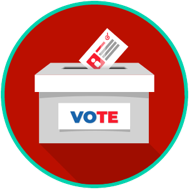 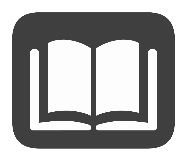 Yo adapte materyèl sa a apati resous yo USAGov te devlope.Nan Etazini, sitwayen yo kapab patisipe nan eleksyon yo epi vote pou kandida ki anlis pou fonksyon piblik yo. Gen eleksyon nan chak nivo gouvènman, men se eleksyon nasyonal la pou chwazi prezidan an ak vis prezidan an ki pi popilè. Kontrèman ak lòt eleksyon yo, se pa pèp la sèlman ki chwazi kandida prezidansyèl yo. Olye de sa, se elektè yo ki chwazi yo pa mwayen yon pwosesis ki rele Kolèj Elektoral. Pwosesis pou itilize elektè yo pou chwazi prezidan an soti nan Konstitisyon an. Pandan Konvansyon Konstitisyonèl la, manm yo te fè deba sou kesyon an pou konnen si se vòt popilè sitwayen yo oswa yon vòt nan Kongrè a ki dwe detèmine kiyès k ap vin prezidan. Konvèsasyon an te konkli avèk yon konpwomi epi yo te kreye yon gwoup elektè espesyal ke asanble lejislatif eta yo te chwazi. Sa t ap garanti yo prezève dwa eta yo, prezidan ak branch egzekitif la t ap eli nan fason ki endepandan, epi yo te evite yon eleksyon popilè paske anpil nan yo te kwè pèp la pa t ap konnen kandida yo ase pou yo ta ka fè chwa ki enfòme. Alorijin, nan eleksyon prezidansyèl yo, Fondatè yo te fè elektè yo depoze de bilten vòt pou prezidan, chak pou yon kandida diferan. Moun ki te genyen plis vòt la te ranpòte eleksyon an epi l te vin prezidan, epi moun ki vin an dezyèm plas la te vin vis prezidan. Men, bagay yo te vin konplike pandan eleksyon 1800 an avèk evolisyon pati politik yo ki te kòmanse. Pandan eleksyon 1800 an, Thomas Jefferson ak Aaron Burr te gen menm kantite vòt pou prezidan, epi pa te gen yon venkè ki te klè. Dapre Konstitisyon an, se Chanm Depite a ki dwe deside prezidan an nan ka kote kantite vòt yo egal oswa si pèsòn pa te resevwa plis pase mwatye nan vòt yo. Li te pran 36 vòt apa nan Chanm Depite a anvan yo te rive deklare Jefferson te venkè. Akoz de sa, yo te kreye 12yèm Amandman an pou separe vòt elektoral yo pou prezidan ak vis prezidan an. Nan eleksyon modèn yo, apre chak moun fin vote pou prezidan an, yo konte tout vòt yo onivo eta a. Nan 48 eta yo ak nan Wachinton D.C., gen yon sistèm "venkè a pran tout" kote kandida ki gen plis vòt popilè a ranpòte tout vòt elektoral yo pou eta sa a, menm si kandida genyen avèk yon vòt anplis. Meyn ak Nebraska atribye elektè yo selon yon sistèm pwopòsyonèl, kote yo nonmen chak elektè baze sou moun ki genyen plis vòt popilè a pou chak sikonskripsyon elektoral. Apresa, yo nonmen de elektè anplis baze sou moun ki genyen plis vòt popilè a onivo eta a. Genyen 538 elektè prezidansyèl ototal. Pou yon kandida ranpòte eleksyon, li dwe genyen plis pase mwatye (269) elektè yo; kidonk yo bezwen genyen 270 elektè pou ranpòte prezidans lan.Sous: USAGov. (2022, 13 septanm). Pwosesis eleksyon prezidansyèl. Rekipere nan dat 21 desanm 2022, nan https://www.usa.gov/election 